			 	Fördelning av värdveckor 2018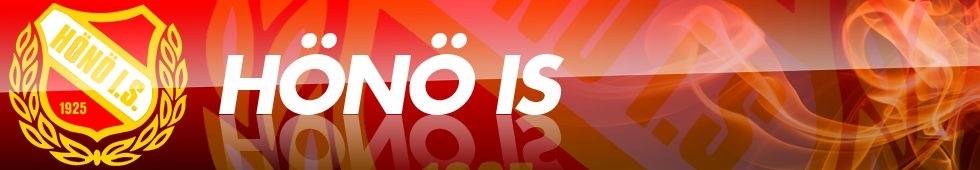 Om ni undrar något så läs i första hand i pärmen. Där finns den mesta infon. Vänd dig annars till cafeansvarig i ditt lag eller till caféansvarig i Hönö ISCaféansvarig Hönö IS: Camilla Alm 0704-868807VECKAVÄRDLAG161621 april skärgårdsmilen17F-06/07                                                               A-lagsmatch18F-08/09                                                     19F-10                                                                    A-lagsmatch20F-11                                                            21P-04                                                                    A-lagsmatch22P-05                                                             23P-06                                                                    A-lagsmatch24P-0725F-02/03/04/05                          Fotbollsskola (A-lagsmatch)26Friidrotten                                                    FriidrottsskolaSommarstängt vecka 27-3233P-0834P-09                                                                    A-lagsmatch35P-1036P-11                                                                    A-lagsmatch37F-06/07                                                         38F-08/09                                                               A-lagsmatch39P-0440P-05                                                                    A-lagsmatch41P-0642P-07                                                              